ФЕДЕРАЛЬНОЕ ГОСУДАРСТВЕННОЕ ОБРАЗОВАТЕЛЬНОЕ УЧРЕЖДЕНИЕ ВЫСШЕГО ОБРАЗОВАНИЯ «ФИНАНСОВЫЙ УНИВЕРСИТЕТ ПРИ ПРАВИТЕЛЬСТВЕ РОССИЙСКОЙ ФЕДЕРАЦИИ»Кафедра «Государственное и муниципальное управление»СТУДЕНЧЕСКИЙ НАУЧНЫЙ КРУЖОК«Территория регионального развития»ПРОТОКОЛ ЗАСЕДАНИЯНАУЧНЫЙ РУКОВОДИТЕЛЬ: д.э.н., профессор РождественскаяИрина Андреевна, к.э.н., доцент Барменкова Наталья АлексеевнаПРЕДСЕДАТЕЛЬ: Амирджанян Инга Геннадиевна, ГМУ20-1СЕКРЕТАРЬ: Керейтова Эмине Энверовна, ГМУ20-1МОСКВА 2023Протокол № 5заседания студенческого научного кружка«Территория регионального развития»от «30» марта 2023 годаПрисутствовали: 15 человекНАУЧНЫЕ РУКОВОДИТЕЛИ:д.э.н., профессор Рождественская Ирина Андреевна,к.э.н., доцент Барменкова Наталья АлексеевнаСтуденты ГМУ19-2: Гнедкова М.АСтуденты ГМУ19-3: Марков М.ОСтуденты ГМУ20-1: Амирджанян И.Г, Керейтова Э.Э., Бориев И.ЗСтуденты ГМУ20-3: Серебренников И.Ю., Андрианов В.А., Студенты ГМУ21-8: Расметова А., Тягай Н., Птухов Г., Шабакин Е., Захарова М.Повестка дня:Новые подходы к стратегическому планированию в Российской Федерации: вопросы регионального развития (по материалам парламентских слушаний в Совете Федерации, Комитет Совета Федерации по федеративному устройству, региональной политике, местному самоуправлению и делам Севера)О подготовке тезисов научных докладов для участия в XV -ой  заочной Международной научной  конференции студентов и молодых ученых «Актуальные проблемы социоэкономики в XXI веке», которая состоится 08 апреля 2023 года в ФГБОУ ВО «РГУТИС»Разное.По первому вопросу:СЛУШАЛИ: Д.э.н., проф. Рождественскую И.А. и  к.э.н., доц. Барменкова Н.А. ознакомили с основными положениям и выводами парламентских слушаний в Комитете Совета Федерации по федеративному устройству, региональной политике, местному самоуправлению и делам Севера по вопросу о новых подходах к стратегическому планированию в РФ в области регионального развития; отметили актуальность обсуждавшейся проблематики  и необходимость учета и отражения предлагаемых мер совершенствования стратегического планирования в субъектах РФ при подготовке научных работ и выполнении учебных  заданий  участниками студенческого кружка.  В ходе обсуждения студенты задавали вопросы на которые получили развернутые ответы.ПОСТАНОВИЛИ: Принять к сведению и учесть в своей научной  учебной работе информацию  о новых подходы к стратегическому планированию в Российской Федерации: вопросы регионального развития представленную в материалах парламентских слушаний в Совете Федерации.По второму вопросу:СЛУШАЛИ: Рождественскую И.А. о подготовке материалов докладов и науных публикации для участия в XV -ой  заочной Международной научной  конференции студентов и молодых ученых «Актуальные проблемы социоэкономики в XXI веке» 8 апреля 2023 года в ФГБОУ ВО «РГУТИС»ПОСТАНОВИЛИ: Принять к сведению информацию подготовить научные статьи для направления и участия в конференции (ответственна Манучарян Л.С.)Разное.Обсуждение участников научного кружка в подготовке научных публикаций в журнал Самоуправление № 2, 2023.Научный руководитель:			д.э.н. проф. Рождественская И.А.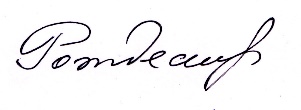 к.э.н. доцент Барменкова Н.А.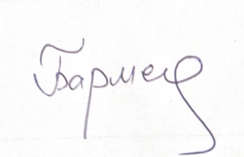 Председатель:                                                                             Амирджанян И.Г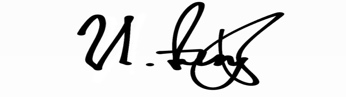 Секретарь:					                                   Керейтова Э.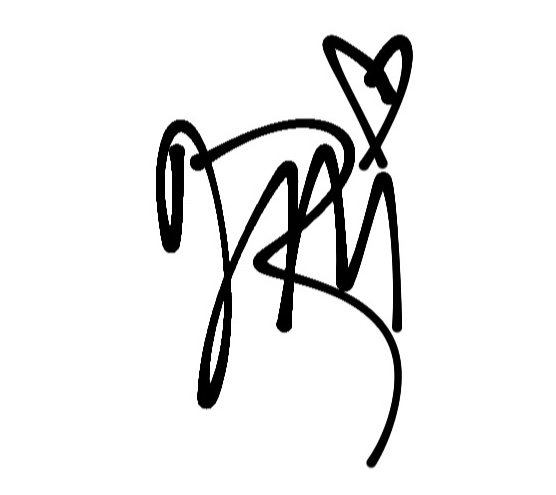 